Беседа: «Безопасность на дорогах»Уважаемые родители!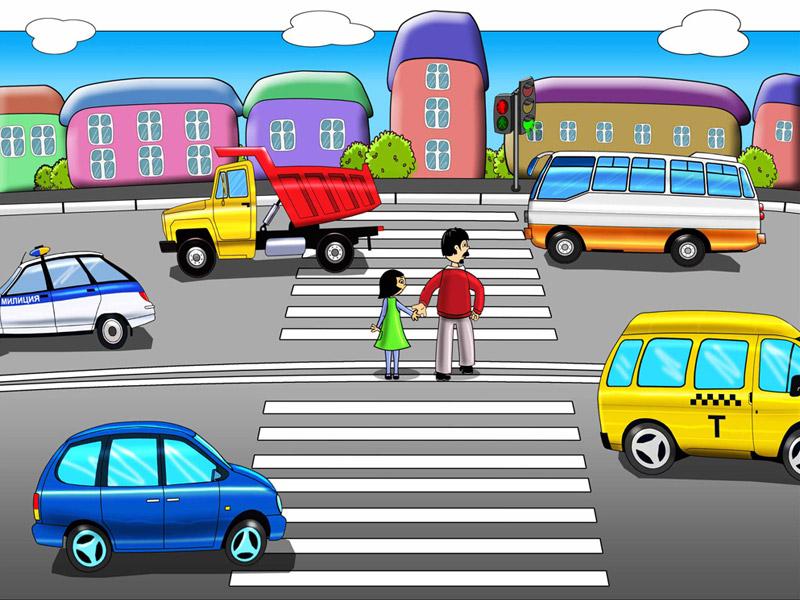 В дошкольном возрасте ребёнок должен усвоить: Кто является участником дорожного движения, и его обязанности; Основные термины и понятия правил (велосипед, дорога, дорожное движение, железнодорожный переезд, маршрутное транспортное средство, мопед, мотоцикл, перекрёсток, пешеходный переход), линия тротуаров, проезжая часть, разделительная полоса, регулировщик, транспортное средство, уступите дорогу);  Обязанности пешеходов; Обязанности пассажиров;  Регулирование дорожного движения;  Сигналы светофора и регулировщика;  Предупредительные сигналы;  Движение через железнодорожные пути; Движение в жилых зонах; Перевозка людей;  Особенности движения на велосипеде.  Своими словами, систематически и ненавязчиво знакомьте с правилами, которые должен знать ребёнок. Методические приёмы обучения ребёнка навыкам безопасного поведения на дороге: В дорожной обстановке обучайте ориентироваться и оценивать дорожную ситуацию; Разъясняйте необходимость быть внимательным, осторожным и осмотрительным на дороге;  Воспитывайте у ребёнка потребность быть дисциплинированным, вырабатывайте у него положительные привычки в безопасном поведении на дороге; Разъясняйте необходимость быть постоянно бдительным, на дороге, ноне запугивайте транспортной ситуацией;  Указывайте на ошибки пешеходов и водителей; Разъясняйте, что такое дорожно-транспортное происшествие (ДТП) и причины их; Закрепляйте знания безопасного поведения с помощью игр, диафильмов, читайте книги, стихи, загадки с использованием дорожно-транспортных ситуаций; Используйте прогулки для закрепления и объяснения правил работы светофоров, показывайте дорожные знаки и дорожную разметку, а если регулировщик будет регулировать движение, то поясните его сигналы, чаще обращайтесь к ребёнку с вопросами по дорожной обстановке.Помните!Ребёнок учится законам дорог, беря пример с членов семьи и других взрослых.Не жалейте времени на обучение детей поведению на дороге.Берегите ребёнка!Старайтесь сделать всё возможное, чтобы оградить его от несчастных случаев на дороге!